DOSSIER CORRIGÉ 1ère PARTIEPerformances industrielles1.1- Analyse de la performance de productivitéQ1.1.1et Q1.1.2 . Compléter les cellules videsQ1.1.3 Conclusion générale sur la valeur du TRS. Proposer des pistes d’amélioration.Les TRS mensuels s'approchent de l'objectif visé. Le TRS est impacté par la Disponibilité opérationnelle et le Taux de performance qu’il faudrait améliorer soit en optimisant la maintenance ou en diminuant les temps de changement de format (SMED). Etudier également les causes de ralentissement de cadence.Q1.1.4 Comparaison des temps de micro-arrêt par rapport aux différents temps d'arrêt propre. Les micro-arrêts sont vraiment très importants aux regards des autres temps d'arrêt propre, largement plus que les temps d'arrêts dus aux pannes, c'est principalement cela qu'il faut chercher à diminuer en priorité. L'utilisation d'une caméra pourrait aider aux diagnostics.DOSSIER CORRIGÉ 2ème PARTIESchéma de principe du dépileur d'étuis2.1- Analyse du réducteur SH47/T AQH100/4Q2.1.1 Avantages et inconvénients d'un réducteur à roue et vis sans fin.Q2.1.2 Numéro des composants du réducteur dans l’ordre chronologique permettant la transmission du couple du moteur vers l'arbre de sortie.      1        2        31        5        6        19        7Q2.1.3 Eléments à surveiller dans le cadre de la mise en place d’un plan de maintenance préventive.      En premier lieu c'est l'huile, son niveau et sa qualité physico-chimique, ceci permettra de voir lors de vidange s'il y a de la limaille de bronze due à l'usure de la roue dentée en bronze.Q2.1.4 Vérification du rapport de réduction du réducteur indiqué sur la plaque signalétique du réducteur.      Rapport de réduction = 4500 / 102 = 44,11. Sur la plaque on peut lire i = 44,22Q2.1.5 Vérification du couple nominal moteur / couple de sortie maximal admissible du réducteur    Préd =  ɳ .Pmot   ɳ = Préd / Pmot = Créd .ωréd / Cmot .ωmot = Créd / Cmot . 1/44,22                                Créd = Cmot . 44,22 . ɳ = 5,7 . 44,22 . 0,77 = 194 Nm   Sur la plaque on peut lire Ma pk = 195 Nm, en conclusion le couple moteur est supportable par le réducteurQ2.1.6    Schéma cinématique minimal du réducteur, à compléter. (Une couleur par classe d’équivalence)VUE DE DROITE					VUE DE FACEQ2.1.7 Avantages, inconvénients et précautions à prendre pour un montage frette de serrage.2.2- Analyse cinématique du dépileur d'étuis Q2.2.1 Cadence théorique maximum pouvant être atteinte avec quatre bras porte ventouses Avec deux bras nous avons 48 étuis par minute, avec 4 bras cela fait donc 96 étuis par minuteQ2.2.2 Sens de rotation des différents éléments jusqu’au bras porte ventousesQ2.2.3 Calcul des rapports d’engrènements entre le grand plateau et le bras porte ventousesQuand le grand plateau fait un tour, le pignon 3 et le plateau porte ventouses font :Quand le plateau porte ventouses  fait un tour, le pignon 6 et le bras porte ventouses font :Le rapport d'engrènement entre le grand plateau et le bras porte ventouses est de 4 Q2.2.4 Fréquence de rotation du moteur en tr/min pour avoir 80 étuis déposés par minute sur le tapis80 étuis par minute déposés sur le tapis aval de l'étuyeuse à l'aide des 4 bras cela donne une fréquence de rotation du grand plateau de 20 tr.min-1.Le rapport du réducteur est égal à 44,22 soit la fréquence de rotation du moteur égale à :fréqmot  = 20 x 44,22 = 884,4 tr.min-1Q2.2.5  Expression littérale de la Vitesse d'avance du tapis / vitesse de rotation moteur. Plus application numérique      VaTapis = fréqmot  x 1/i x Epétuis x Nb bras                 = 884,4 x 1 / 44,22 x 1,5 x 4 = 120 mm.min-1Q2.2.6  Expression littérale de la composition de Vitesse de rotation du point V / S0 (avec 1 = 2 = 3 = 0)               VV,S3/S0  =  [ 1 ( r1 + r2 + r3 ) 2 ( r2 + r3 ) 3 r3 ] Y0  = VV,S1/S0  + VV,S2/S1  + VV,S3/S2  Q2.2.7  Valeur numérique de la Vitesse de rotation du point V / S0 au Poste P1    VV,S3/S0 = VV,S1/S0  + VV,S2/S1  + VV,S3/S2  = 1 ( r1 + r2 + r3 ) 1 ( r2 + r3 ) 1 r3 = 1 (r1 -3r2 + r3 )                 = 2.24 /60 ( 210 – 3.120 + 42,5 ) = -270,2 mm.s-1   Cette valeur calculée correspond à la valeur lue sur la courbe pour le point P1Q2.2.8  Relevé des valeurs d’accélérations du point V / S0 Q2.2.9  Calcul des forces de maintien des ventouses FHX et FHY suivant les axes X et Y   Axe X : FHx = { FArrachement + m x (g + aX) } x S = { 15 + 0,07(0 + 8,428) }x 1,5 = 23,38 N        Axe Y : FHY = (m / f) x (g + aY) x S = (0,07/0,2) x (9,81 + 0) x 1,5 = 5,15 NQ2.2.10  Vérification si le diamètre de ventouse convient.   Avec un Ø = 30 mm le Ø d’aspiration efficace est de 20,9 mm   Soit une section S= 343 mm2   Ce qui donne une force de préhension FP = 3,43 x 0,5 = 17,15 N   Sachant que nous avons deux ventouses par bras, cela donne 34,3 N pour 23,38 N demandés,    cela convient donc.                         2.3- Implantation d'un vérin pneumatiqueQ2.3.1 Noms des composants du réseau pneumatique et leur fonction. Q2.3.2 Schéma pneumatique complété  : 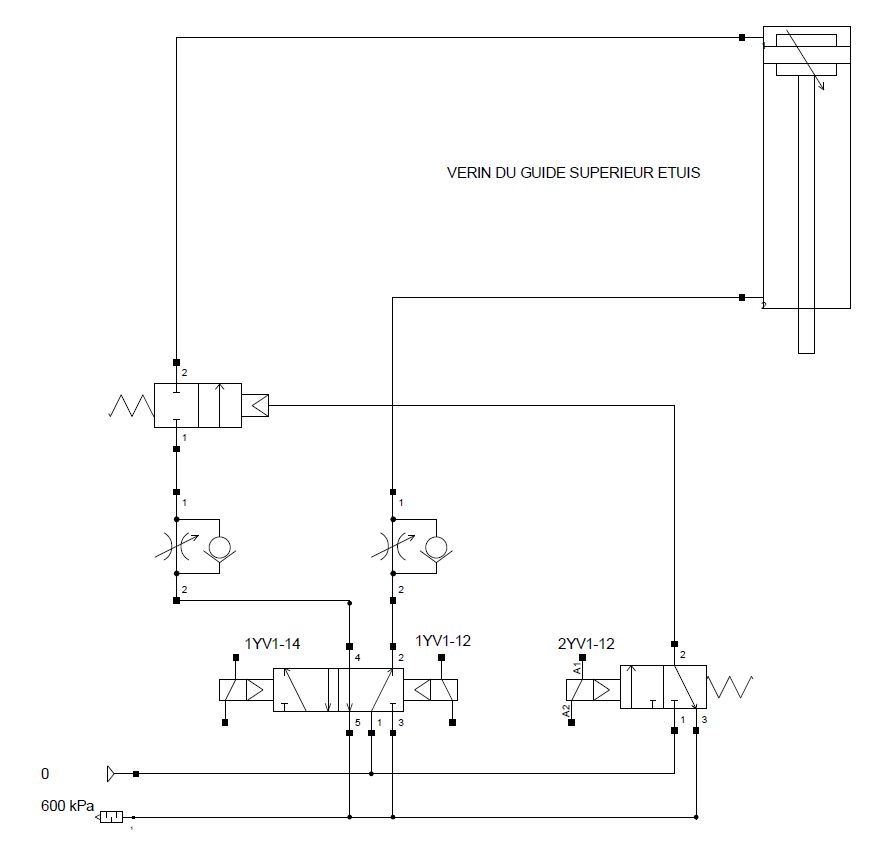 Q2.3.3 Calcul du dimensionnement du vérin pneumatique permettant de soulever le guide supérieur : M = 80 Kg ; G = 9,81 m.s²  F = M x G = 70 x 9,81 = 784,8 N = 78,48 daNP = 600 kPa = F / S  S = 78,48 / 6 = 13,08 cm2S = π x r2   r = ( S / π )1/2  = ( 1308 / π )1/2  = 20,4 mm Soit le diamètre du piston est égal à 20,4 * 2 = 40,8 mm soit un vérin de diamètre 50 mm Q2.3.4 Vérification de la tenue au flambement. Calcul de la charge admissibleLe vérin peut s’assimiler à une poutre articulée aux deux extrémités, pas de déplacement latéral. Soit L0 = L = 1255 mmMoment quadratique IGZ IGZ = ( π . D4 ) / 64 = ( π . 204 ) / 64 = 7853,98 mm4      Elancement de la poutre  = L0 / ƿ   avec  ƿ  = ( IGZ / S )1/2  =  (7853,98  / (π . 102 ))1/2  = 5  soit   = 1255 / 5 = 251 Elancement critique de la poutre c c = (( π2 . E ) / Re )1/2  = (( π2 . 210 . 109 ) / ( 600 . 106 ))1/2  = 58.77D’où le calcul de la charge admissible : Poutre longue ( > c)Fadm = (Rpc . S ) / ( 2 ( / c ) 2 ) = ((600 / 2) . (π . 102 )) / ( 2 (251 / 58.77 ) 2 ) = 2583,48 N   Q2.3.5 Détermination graphique, à l'aide de l'abaque, de la force du piston admissible et conclure sur le 	 choix d'un  Ø de tige de 20 mm.Sur l’abaque on peut lire pour une course de 500 mm et un Ø de tige de 20 mm, une force de 3000 NC’est du même ordre de grandeur, avec sûrement une moins bonne précision que le résultat obtenu à la Q2.3.4Le choix du  Ø de tige de 20 mm permet une résistance au flambement largement supérieur à l'effort demandé d'une valeur de 785 N. (voir Q2.3.3)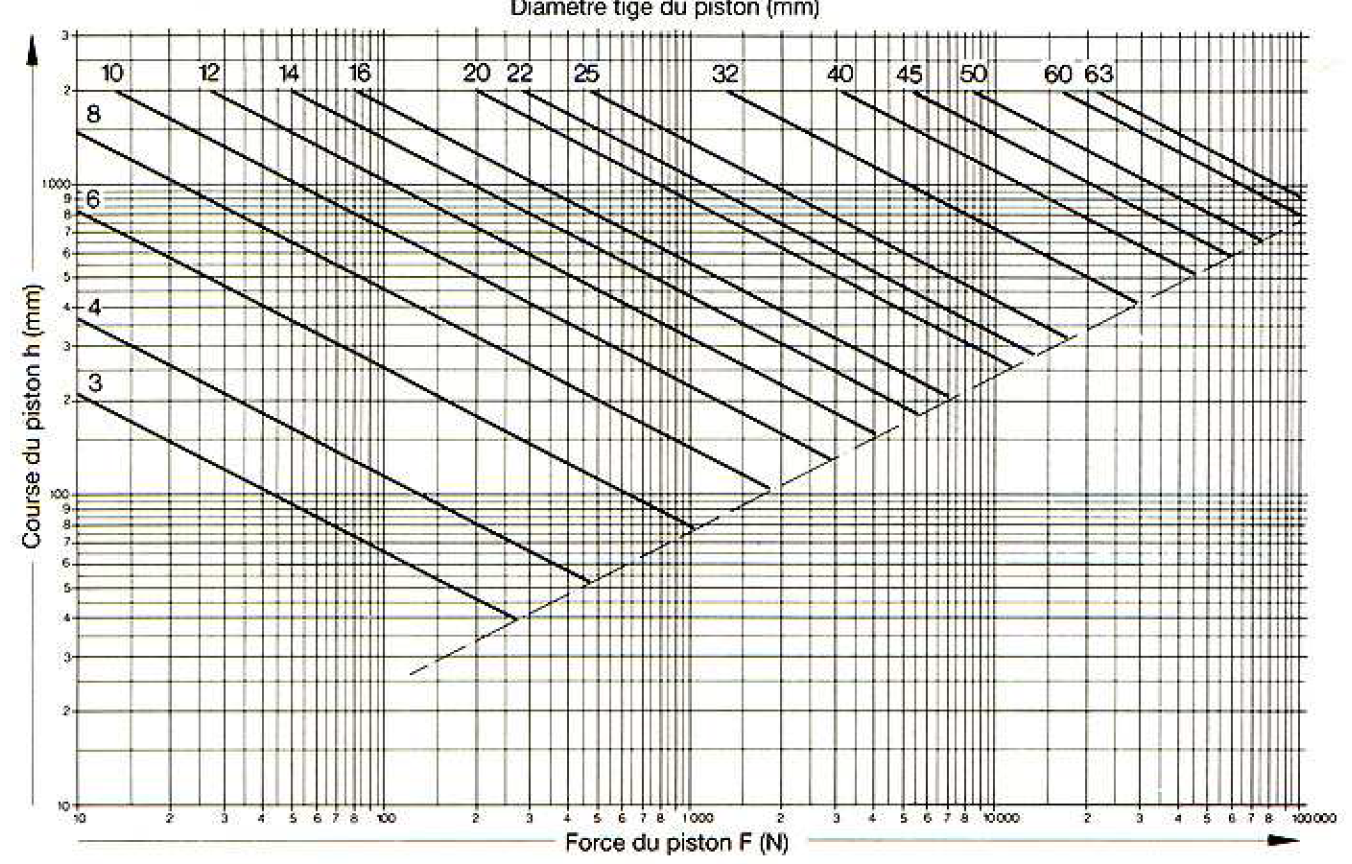 Représentation du bilan des actions mécaniques suivant l’axe Z (Echelle : 1cm pour 100 N)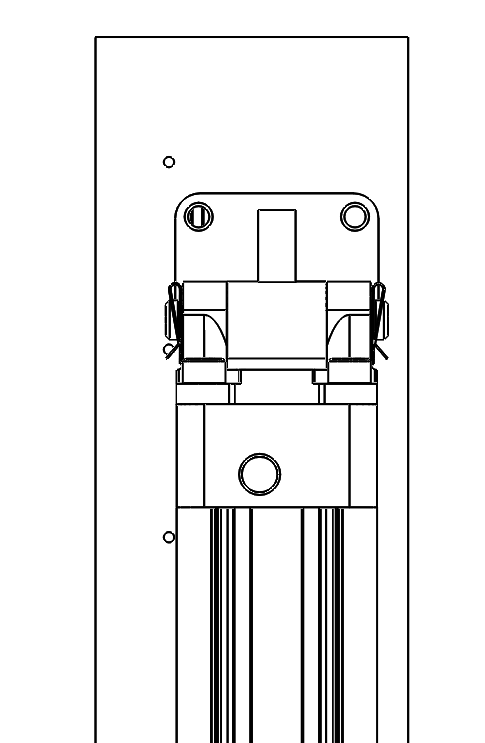 					     Q2.3.6 Détermination des composantes (YC,ZC) ainsi que le couple  					                Suivant l’axe X. Puis tracer les composantes à l’échelle.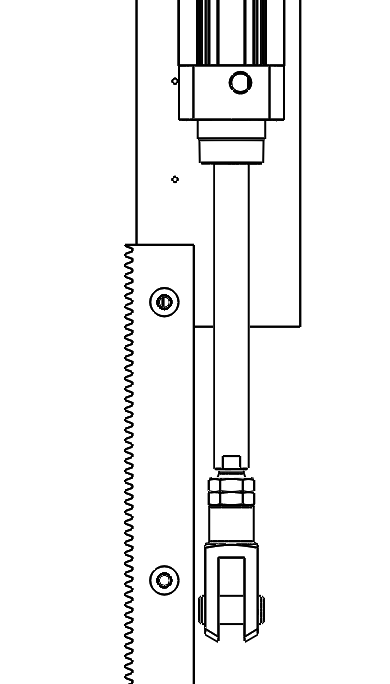 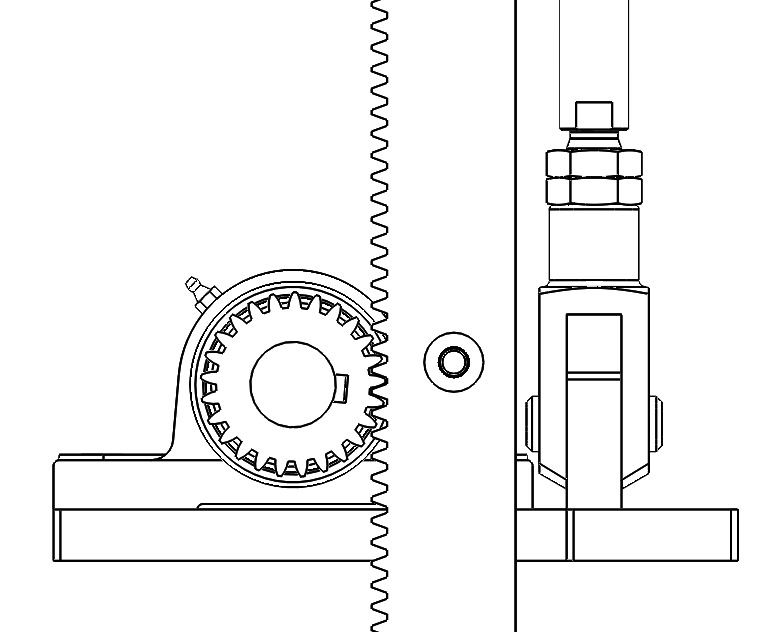 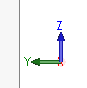 Q2.3.7 Ecriture de la condition de rigidité. Calcul de la dimension minimale du diamètre de l’arbre.    avec IG = . D4 / 32  et d /r =    d = 1 mm sur une longueur de 2 mètres soit     d / r = 1 / 25 = 0,04 rad soit pour une longueur de 2 mètres ==> max = 0,04 / 2000 = 2.10-5 rad / mm D ≥ [ (Mt x 32) / (. G . 2.10-5) ]1/4   ==> [ (16000 x 32) / (80000 . 2.10-5 ) ]1/4   ≥ 17,86 mm En conclusion, le diamètre du pignon de 50 mm est adapté au dimensionnement du diamètre de l'arbre à pignons répondant à cette condition de rigidité.On pourra prévoir un montage par frettage ou clavetage. DOSSIER CORRIGÉ 3ème PARTIEAffectation adresse Ethernet IP v4 - Enregistrement caméra 3.1-Analyse réseau existantQ3.1.1Q3.1.2L'adresse de l'automate de l'étuyeuse écrite sur 4 octets : 227.115.111.230Compléter l'adresse du masque sous-réseau à écrire sur 4 octets :  /18Q3.1.3 Déterminer l'adresse du réseauSoit l'adresse réseau : 227.115.64.0Q3.1.4 L'adresse  du masque sous-réseau  /18  a été défini à la question Q3.1.2      Complément à 1 du masque sous-réseau : /18Q3.1.5 L'adresse du broadcastQ3.1.6 Première adresse attribuable à la caméra sur ce réseau :       227.115.64.1Q3.1.7 Dernière adresse attribuable à un périphérique sur ce réseau :       227.115.127.254Q3.1.8 Le nombre d'adresses de ce réseau attribuables à des périphériques :        214 - 2 = 16 382 périphériquesQ3.1.9 Requête « Ping », connectivité de la caméra au réseau On peut lire sur la capture d’écran de la requête « Ping » : { Paquets : envoyés = 4, reçus = 4, perdus = 0 (perte 0%) }, on peut donc en conclure que la caméra est bien reliée au réseau3.2- Capacité d’enregistrement de la caméraQ3.2.1 Le nombre de bits pour coder une image en HD     Nombre de bits en HD  = 921 600 * 3 * 8 = 22 118 400 bit 	Q3.2.2 Valeur de la question précédente exprimée en octet puis en Mio pour la taille d'une image en HD     22 118 400 bit / 8 = 2 764 800 octet = 2 764 800 / 10242 = 2,64 Mio	Q3.2.3 Taille en GiB pour 1 heure d'enregistrement  pour une vidéo  en HD     2,6 / 1024 x 30 x 3600 = 274,22 GiB	Q3.2.4 Taille en GiB pour 1 heure d'enregistrement  pour une vidéo compressée  en HD     274,22 / 20 = 13,71 GiB	Q3.2.5 Déduire la capacité de stockage en GB de la carte mémoire SD pour 4 heures d'enregistrement     13,71 x 4 = 54,84 GiB soit une carte mémoire de 64 GB qui a en réalité une capacité de      stockage que de 59,6 GiB DOSSIER CORRIGÉ 4ème PARTIEMotorisation du dépileur – Sécurité de l’encaissage 4.1- Servo moteur et servo variateurQ4.1.1 Caractéristiques du servo moteur Lexium SH31003P02A2000Q4.1.2 Références du servo variateur Lexium 52       LXM52DD30C41000 Q4.1.3 Cohérence des caractéristiques indiquées de Puissance par rapport au Couple pour une tension 	  triphasée de 400 V        PW = CN.m x ωrd/s = 5,7 x 418.88 = 2387,61 WQ4.1.4 Calcul la fréquence maxi       Ntr/min = ( 60 x fHz ) / ppaire de pôles ==> fHz = (6000 x 2 ) / 60 = 200 HzQ4.1.5 Calcul du courant Im traversant le moteur       Im = Cm / Km = 9 N.m / 1,22N.m/A = 7,37 AQ4.1.6 Signification du symbole présent à l’intérieur du cercle sur le schéma DR16 Câble blindé relié à la terre Q4.1.7 Référence du disjoncteur magnétique ainsi que la justification du choix. La protection thermique du moteur est assurée par le servo variateur Le choix se fait par rapport au Inom du variateur (Inom = 10 A) soit le GV2L14Q4.1.8 Schéma de câblage du servo moteur à faire sur le document DR154.2- OnduleurQ4.2.1 Colorier ou hachurer les zones durant lesquelles  T11 ; T21 et T31 sont commandés à la fermetureQ4.2.2 Tracer les représentations instantanées v2(t) (en rouge) et v3(t) (en vert).Q4.2.3 La tension U = 400 V , en déduire la valeur maximale de la tension               2U/3 = ( 2 x 400 ) / 3 = 267 VQ4.2.4 Calcul de la fréquence fondamentale pour v1(t)             F = 1/T = 1 / 40 ms = 1/ 0.04 s = 25 Hz4.3- Barrière immatérielleQ4.3.1 Justifier le choix de la référence de la barrière immatérielle suivante XUSL2E4BB091Nbesoin d'une détection uniquement pour un corpsType 2 moins coûteuse que celle de Type 4hauteur à protéger est de 900 mm 	4 faisceaux avec un espacement de 300 mm est suffisante pour détecter uncorps la barrière à 4 faisceaux est moins onéreux que celle à 46 faisceaux (236 € de moins)Q4.3.2 Calcul de la résolution R     R = P + E = 300 + 9 = 309 mmQ4.3.3 Distance D minimale par rapport au risque de réflexion avec une surface réfléchissante     D = 262 mmQ4.3.4 Distance S minimale entre la barrière immatérielle et la zone dangereuse     S = K (t1 + t2) + C = 1600/1000 ( (3,5 + 20) + 1000) + 850 = 2487,6 mm = 2,48 m   Q4.3.5 Points à respecter lors de l'implantation des grillages de protection et des capteurs de muting     La cote X < 200 mm pour éviter l'intrusion d'une personne en même temps que le      passage d'un paquet   Q4.3.6 Schéma de câblage de la barrière immatérielle ainsi que le module de sécurité à faire sur le document DR16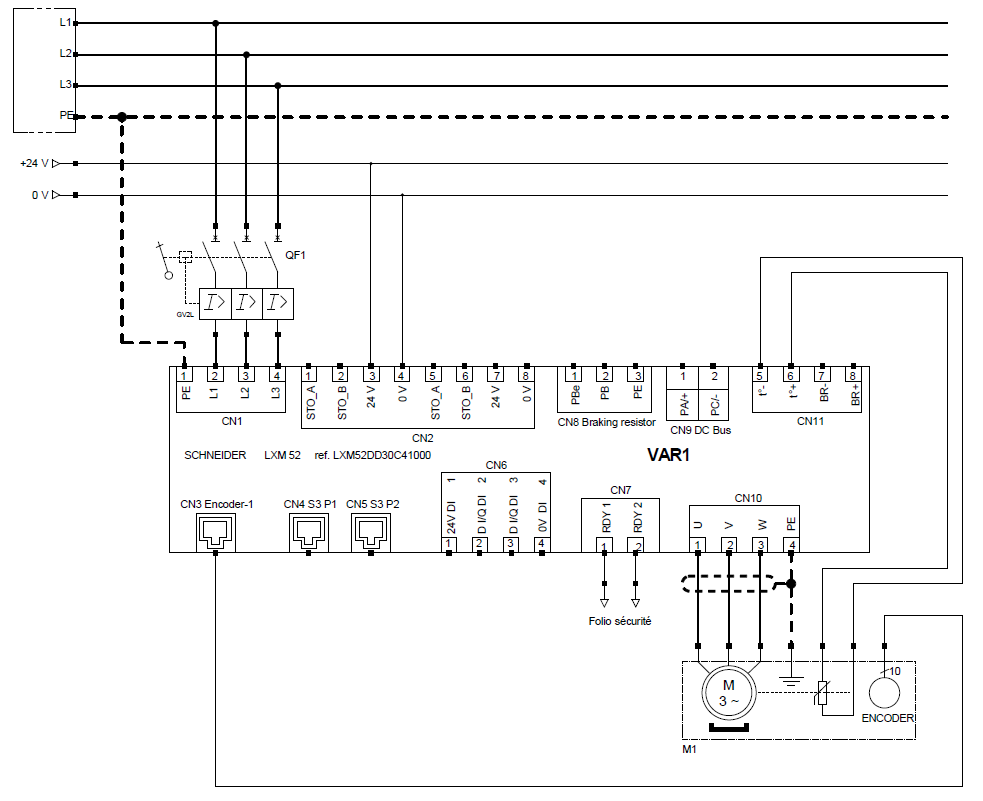 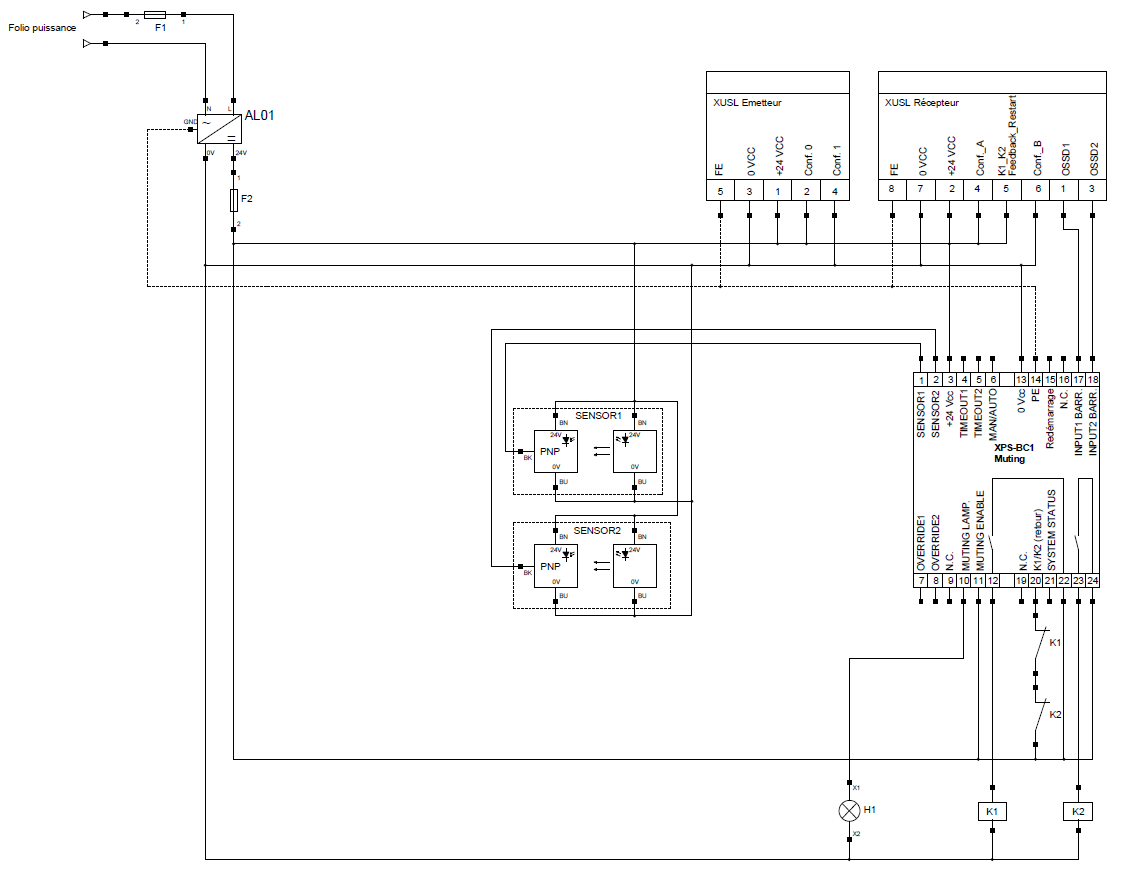 T E M P S en HeuresJanvierFévrierMarsTemps requis504456528Temps d'arrêt fonctionnels7,754,759,50Temps d'arrêt d'exploitation0,000,000,00Temps de pannes3,508,255,25Q1.1.1Temps d'arrêt propre(sans les micro-arrêts)11,2513,0014,75Q1.1.1Q1.1.1Temps d'arrêt induit0,000,000,00Q1.1.1Q1.1.1Cadences relevées en étuis / heure222023402520Q1.1.1Q1.1.1Quantité totale d'étuis produits9556759260331124809Q1.1.1Q1.1.1Rebuts (pertes qualité)702367705358Q1.1.1Q1.1.1Quantité d'étuis acceptés9486529192631119451Q1.1.1Q1.1.1Nombre théorique d'étuis par heure270027002700Q1.1.1Q1.1.1Quantité d'étuis théoriquement réalisable136080012312001425600Q1.1.1Q1.1.1Temps de fonctionnement430,48395,74446,35Q1.1.1Q1.1.1Temps net353,95342,98416,60Q1.1.1Q1.1.1Temps utile351,35340,47414,61Q1.1.2Disponibilité opérationnelle0,8540,8680,845Q1.1.2Q1.1.2Taux de performance0,8220,8670,933Q1.1.2Q1.1.2Taux de Qualité0,9920,9930,995Q1.1.2Q1.1.2TRS0,6970,7470,785Q1.1.4Temps perdu par les micro-arrêts (en heure)62,2747,2666,90AVANTAGESINCONVENIENTSCompacité notamment pour les rapports élevésSystème pouvant être irréversible pour certains rapports de réductionNiveau sonore réduit, exempt de vibration donnant une bonne qualité d’entraînementCharge radiale admissible élevée en sortie,Rapport performance/prix intéressant,Bonne capacité d’absorption des surcouplesFacilité de remise en état (pièce d'usure)Échauffement plus important que dans d’autres technologies,Les arbres d’entrée et de sortie sont perpendiculairesRoue bronze pouvant engendrer une usure.Rendement variable en fonction du rapport de réduction et de la vitesseAVANTAGES DANS LE CAS GENERALPRECAUTIONS Permet des grandes vitesses de rotation (sans balourd)Pas de concentrations de contraintesDémontage facilePas de jeu Respect des limites de désalignements.Bien dégraisser l'arbreRespecter le processus de montageSerrer au couple prescrit à la clef dynamométrique.     AVANTAGES LORS DU REGLAGE ÉTUYEUSERespect des limites de désalignements.Bien dégraisser l'arbreRespecter le processus de montageSerrer au couple prescrit à la clef dynamométrique.Permet le réglage manuel lors de la mise en référence du grand plateau (alignement des ventouses et contre ventousesRespect des limites de désalignements.Bien dégraisser l'arbreRespecter le processus de montageSerrer au couple prescrit à la clef dynamométrique.RepèreDescriptionsSens de rotation1PlanétaireFixeGrand PlateauTRIGONOMETRIQUE2SatelliteTrigonométrique3PignonHoraire4Planétaire fixé sur le grand plateauFIXEPlateau porte ventousesHoraire5SatelliteHoraire6Pignon TrigonométriqueBras porte ventousesTrigonométriqueP1P2P3P4Temps en s00,6251.251,875Accél x  (mm.s-2)ax = - 8428084280Accél Y (mm.s-2)ay =0 + g-8428 + g0 + g8428 + gRepNoms des composantsFonction01Filtre avec séparateur et purge manuelleSert à filtrer l'air du réseau à l'entrée du circuit machine02Manodétendeur réglable avec orifice d'écoulementPermet de réguler la pression dans le circuit pneumatique de la machine03LubrificateurSert à lubrifier l’air entrant dans le réseau de la machine 04Démarreur progressifPermet une mise en pression du réseau pneumatique de la machine de façon progressive afin d'éviter des mouvements brusques de certains actionneurs05Manocontact - Pressostat Permet d'envoyer une information à l'automate pour lui signifier que le réseau pneumatique est à la pression réglée06Manodétendeur proportionnelPermet de maintenir et de réguler la pression au niveau de la pompe des pistolets à colleRepère  Nom de vos deux composants insérés1Limiteur de débit unidirectionnel réglable2Bloqueur ou distributeur 2/2 mono stable à commande pneumatique192192192192192192192192.167167167167167167167167.9999999999999999.24324324324324324324324311000000.10100111.01100011.11110011227227227227227227227227.115115115115115115115115.111111111111111111111111.23023023023023023023023011100011.01110011.01101111.1110011011111111.11111111.11000000.00000000255255255255255255255255.255255255255255255255255.192192192192192192192192.0000000011100011.01110011.010000000000000022722722722722722722722711511511511511511511511564646464646464640000000000000000.00000000.001111111111111100000000.00000000.6363636363636363.25525525525525525525525511100011.01110011.01111111.11111111227227227227227227227227.115115115115115115115115.127127127127127127127127.255255255255255255255255SH31003P02A2000  Servo moteur LexiumTaille de bride : 100 mmTaille de bride : 100 mmLongueur : 3 taillesLongueur : 3 taillesLongueur : 3 taillesBobinage : optimisé couple et vitesseBobinage : optimisé couple et vitesseBobinage : optimisé couple et vitesseBobinage : optimisé couple et vitesseSortie d'arbre : lisseSortie d'arbre : lisseSortie d'arbre : lisseSortie d'arbre : lisseSortie d'arbre : lisseCapteur intégré haute résolution optique : MultitoursCapteur intégré haute résolution optique : MultitoursCapteur intégré haute résolution optique : MultitoursCapteur intégré haute résolution optique : MultitoursCapteur intégré haute résolution optique : MultitoursCapteur intégré haute résolution optique : MultitoursFrein de parking : SansFrein de parking : SansFrein de parking : SansFrein de parking : SansFrein de parking : SansFrein de parking : SansFrein de parking : SansRaccordement : connecteur coudé 90° rotatifRaccordement : connecteur coudé 90° rotatifRaccordement : connecteur coudé 90° rotatifRaccordement : connecteur coudé 90° rotatifRaccordement : connecteur coudé 90° rotatifRaccordement : connecteur coudé 90° rotatifRaccordement : connecteur coudé 90° rotatifRaccordement : connecteur coudé 90° rotatifIndice de protection : IP54 / IP 65Indice de protection : IP54 / IP 65Indice de protection : IP54 / IP 65Indice de protection : IP54 / IP 65Indice de protection : IP54 / IP 65Indice de protection : IP54 / IP 65Indice de protection : IP54 / IP 65Indice de protection : IP54 / IP 65Indice de protection : IP54 / IP 65Type de moteur : standardType de moteur : standardType de moteur : standardType de moteur : standardType de moteur : standardType de moteur : standardType de moteur : standardType de moteur : standardType de moteur : standardType de moteur : standardTensionVPuissance indiquéeWCoupleN.mVitesse de rotation
tr/minVitesse de rotation
rd/sPuissance calculéeW1157907,51000104,72785,40230147072000209,441466,0840023905,74000418,882387,6148025605,14800502,652563,54T11T12T21T22T31T32